แผนพัฒนาการเกษตรระดับอำเภอ/ตำบล ปี 2562อำเภอลำลูกกาจังหวัดปทุมธานี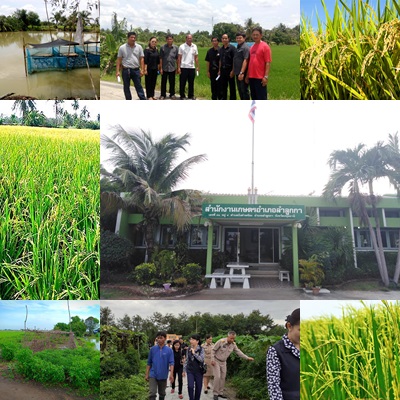 จัดทำโดยสำนักงานเกษตรอำเภอลำลูกกา  จังหวัดปทุมธานีกรมส่งเสริมการเกษตร  กระทรวงเกษตรและสหกรณ์